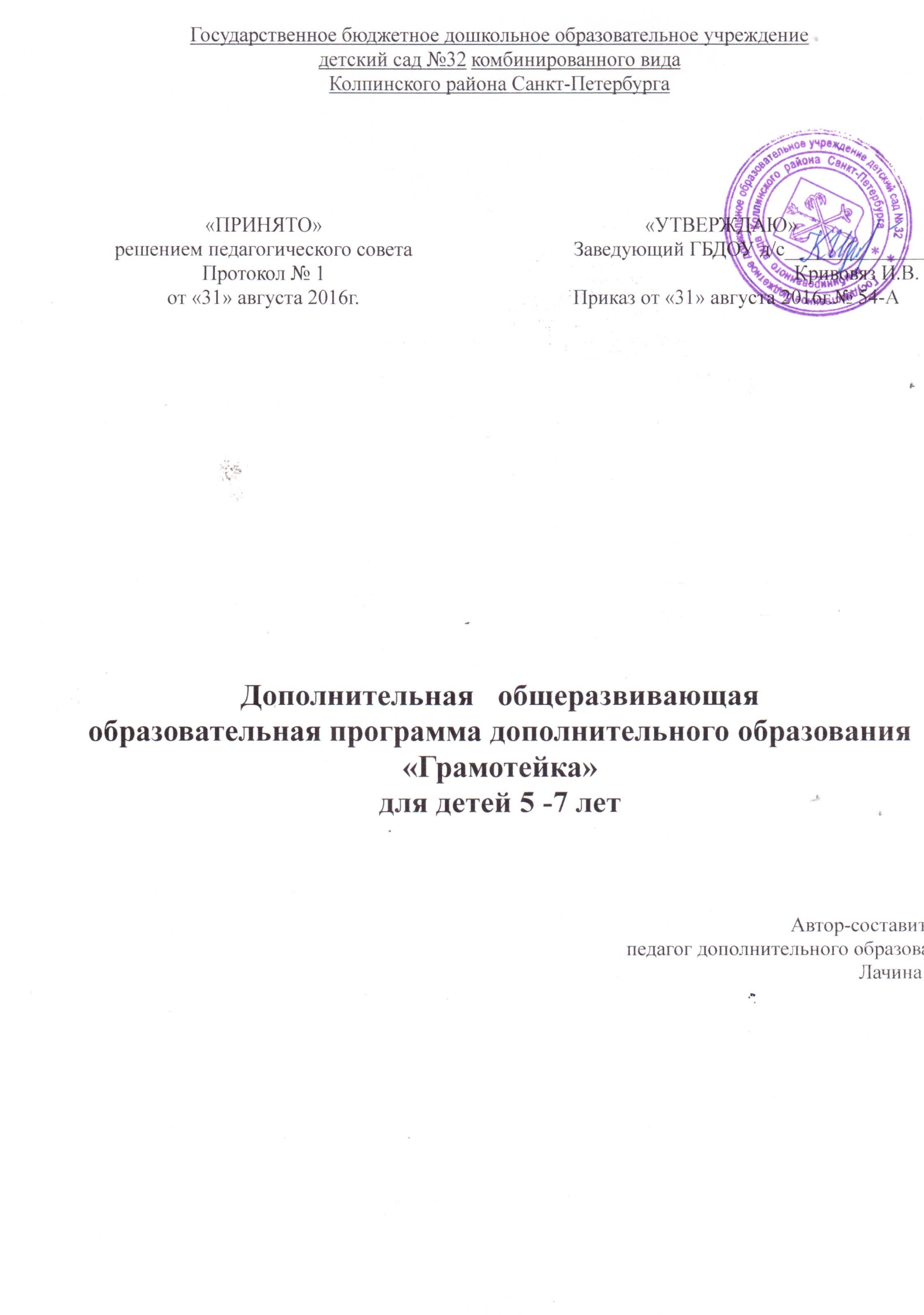 Пояснительная записка.Общее интеллектуальное развитие человека находится в прямой зависимости от общения с книгой. Научившись читать, человек читает всю жизнь, обогащая свои знания о мире людей и предметов, о природе, о самом себе. Мы читаем не только книги, буквы, слова, надписи окружают нас каждый день: на улицах, в магазинах, в метро и т. д. Чтение развивает умение развивать свои мысли, т. е. Развивает речь человека, устную и письменную, а значит способствует его самовыражению, формирует умение налаживать взаимоотношения с другими людьми, что в современном обществе становится необходимым условием успешности в жизни.Обоснование: в основную  образовательную программу дошкольного образования ГБДОУ № 32 Колпинского района СПб не входит………….Направленность программы речевое развитие ребенка дошкольникаНовизна программы  В основу нашей программы по обучению чтению положена система Д.Б.Эльконина. Благодаря этой системе работы у ребенка воспитывается чуткость к звучанию и написанию слов, которая дает преимущества при изучении орфографии русского языка. Исходный принцип этой системы состоит в том, что знакомству и работе ребенка с буквами должен предшествовать добуквенный, звуковой период обучения. Буква — это знак звука. Путь дошкольника к грамоте лежит через игры в звуки и буквы. Все это закрепляется в игровой и адаптированной к возрасту детей формеВопрос о том, когда начинать обучение ребенка грамоте, неизбежно встает перед всеми родителями. Если слово «грамота» подразумевает не только школьную дисциплину, но и овладение нормами и правилами русского языка, расширение и активизацию словарного запаса детей, то по сути основой обучения грамоте является речь, которая становится предметом изучения уже детьми 3-х лет.Успешное развитие речи в дошкольном возрасте имеет решающее значение для последующего изучения родного языка. Исследования педагогов и психологов показали, что на пятом-шестом году жизни ребенок наиболее восприимчив к звуковой стороне речи. Речь для дошкольника превращается из средства общения в объект познания и анализа.В основу нашей работы по обучению грамоте положена система Д.Б.Эльконина. Благодаря этой системе работы у ребенка воспитывается чуткость к звучанию и написанию слов, которая дает преимущества при изучении орфографии русского языка. Исходный принцип этой системы состоит в том, что знакомству и работе ребенка с буквами должен предшествовать добуквенный, звуковой период обучения. Буква — это знак звука. Путь дошкольника к грамоте лежит через игры в звуки и буквы.Данная программа носит социально-педагогическую направленность, поскольку целью обучения является формирования у воспитанников дошкольного образовательного учреждения навыков осознанного чтения. Невозможно отрицать, что общее интеллектуальное развитие человека находится в прямой зависимости от общения с книгой. Научившись читать, человек читает всю жизнь, обогащая свои знания о мире людей и предметов, о природе, о самом себе. Мы читаем не только книги, буквы, слова, надписи окружают нас каждый день: на улицах, в магазинах, в метро и т. д. Чтение развивает умение развивать свои мысли, т. е. Развивает речь человека, устную и письменную, а значит способствует его самовыражению, формирует умение налаживать взаимоотношения с другими людьми, что в современном обществе становится необходимым условием успешности в жизни. Некоторые родители считают, если ребенок приходит в школу, умеющим читать,  то ему на уроках скучно. Это не так! Первые месяцы в школе ребенку скучать некогда: на него обрушивается новый мир отношений со взрослыми и сверстниками, маленький человек ищет свое место не только в классе, но и в жизни. Новые формы поведения, новые обязанности, новый режим. Процесс обучения ребенка чтению сложный и не быстрый. Актуальность данной программы объясняется тем, что в ходе занятий по этой программе осуществляется развитие коммуникативных навыков, познавательных процессов, важного фактора умственного развития ребенка, расширение знаний и представлений о языке.. На каждом этапе обучения предусматривается работа по развитию графических навыков и моторики (пальчиковая гимнастика, штриховка, обводка) с целью подготовки руки ребенка к письму. Раннее обучение чтению — не дань моде. Новые стандарты школьного образования, расширяют программу начальной школы, успешность освоения их зависит от подготовки, интеллектуального развития ребенка, умеющего читать. Умение читать существенным образом облегчит вхождение ребенка в новую жизнь.Цели и задачи.Цель: выработка у детей умения ориентироваться в звуко-буквенной системе родного языка и на этой основе — развитие интереса и способностей к чтению.Реализация программы будет способствовать решению следующих задач:- развитие познавательной сферы ребенка;- формирование речевой активности;- обучение основам чтения;- развитие графических навыков;- привитие навыков здорового образа жизни;- формирование психологической готовности ребенка к школе.Отличительной особенностью данной дополнительной образовательной программы является комплексное взаимодействие трех блоков программы неразрывно связанных между собой:1. Развитие речи (включает звуковой анализ и синтез).2. Обучение грамоте.3. Подготовка руки к письму.Каждое занятие включает в себя дидактические игры и игровые упражнения, направленные на решение задач каждого из 3-х блоков.  Физкульт минутки, пальчиковы гимнастики Игра по форме является обучающей и в этом ценность таких занятий.Возраст детей с 5 до 7летДанная программа реализуется в два этапа (2 года обучения):1. Подготовка к обучению чтению (добуквенный период).2. Обучение чтению.!!!!!!Первый этап рассчитан на обучение детей 5-6 лет (старшая группа детского сада). В этот период формируются знания об основных законах речи:- речь состоит из предложений, а предложения из слов;- слов много, они называют предметы, их признаки и действия;- слова состоят из звуков, они бывают длинные и короткие;- звуки в словах произносятся по разному (формируется представления о гласных, согласных, твердых и мягких, звонких и глухих звуках)Основной задачей подготовительного курса является формирование умений выделять слова в предложении, делить слова на слоги, выделять любой звук, т. е. производить анализ звуковой структуры слова. Если дети проявляют способности к усвоению материала, возможно включить занятия по изучению некоторых букв алфавита и обучению чтению слогов.Занятия носят общеразвивающий характер, способствуют развитию активной мыслительной деятельности, работоспособности, нравственно-волевых качеств личности.Второй этап направлен на решение следующих задач:- формирование умения анализировать и синтезировать предложения разной конструкции;- знакомство со всеми буквами русского алфавита;- усвоение некоторых правил орфографии;- овладение слоговым и слитным способом чтения.Занятия построены на увлекательных играх и упражнениях со словами, звуками, буквами, вызывают интерес у детей к процессу чтения. Использование загадок, ребусов, скороговорок и чистоговорок, занимательных стихов, потешек, также способствует развитию интереса к процессу овладения навыком чтения.Формы и режим занятийОсновной формой работы с детьми является занятие, продолжительность которого соответствует возрастным нормам детей:- старшая группа по 25 минут;- подготовительная группа по 30 минут. Всего 56 занятий. Итоговые занятия проводятся по каждому из разделов программы. В конце каждого года обучения проводится открытое занятие для родителей (с их непосредственным участием). Одной из форм обучения является экскурсия. Экскурсия в библиотеку проводится с целью приобщения детей к книге, развития интереса к чтению.Ожидаемые результаты освоения программы1. Наличие у детей навыков осознанного чтения.2. Выявляемый у детей устойчивый интерес к чтению как самостоятельной деятельности.3. Желание и умение пользоваться книгой в процессе  познания окружающего мира.4. Способность ориентироваться в многообразии книг.К концу первого года обучения:-  составлять предложения-  членить простые предложения на слова-  делить слова на слоги-  давать характеристику звуку-  свободно пользоваться и самим составлять звуковые схемы слов-  использовать в речи синонимы, антонимы, существительные с обобщающим значением-  ориентироваться на листе-  рисовать разнообразные линии- рисовать простые росчерки («петли», «волны» и т. д.)К концу второго года обучения:-  строить сложные предложения разных видов-  знать пословицы, поговорки, скороговорки-  разгадывать ребусы, кроссворды-  знать и называть все буквы алфавита-  делать звуко-буквенный анализ слов-  овладеть сознательным плавным чтением-  уметь определять предложения по интонации (повествовательное, вопросительное, восклицательное)-  печатать слова на листе-  списывать с доски слова и предложения-  соблюдают пробел между словами-  пишут имена собственные с большой буквы-  применяют правила написания жи-ши, ча-ща, чу-щуСпособы определения результативности освоения программы-  наблюдение за работой ребенка на занятии-  анализ рабочих листов-  проведение итоговых занятийФормы подведения итогов реализации дополнительной образовательной программыИтоговые занятия проводятся по каждому из разделов программыВ конце каждого года обучения проводится открытое занятие для родителей (с их непосредственным участием).Учебно-тематический план первого года обученияУчебно-тематический план второго года обученияПерспективное планирование (1-й год)о к т я б р ьЗанятие № 1Тема: Речь.Цель: Дать детям представление о связной речи, учить детей составлять рассказ по картине «Прогулка в парке», активизировать в речи детей слова, относящиеся к теме «Осень», учить отчетливо и внятно произносить чистоговорку (звуки [с] и [ш]), развивать координацию движений пальцев рук.Занятие № 2Тема: Речь устная и письменная.Цель: Дать детям представление о том, что речь бывает устная и письменная, рассмотреть детские книги с разными шрифтами, учить рассказывать русскую народную сказку «Жихарка» с опорой на иллюстрации книги, упражнять в отчетливом произношении потешек, развивать мелкую моторику.Занятие № 3Тема: Предложение.Цель: Формировать понятие о предложении, учить составлять предложения на заданную тему, закреплять правильное произношение звуков [с] и [ш], развивать координацию движения пальцев рук и мелкую моторику.Занятие № 4Тема: Учимся задавать вопросы.Цель: Формировать представление о вопросительном предложении, упражнять правильно использовать вопросительную и утвердительную интонации, составлять небольшой рассказ на заданную тему, учить отчетливо и внятно произносить чистоговорку (звук [б]),  развивать координацию движения пальцев рук.Занятие № 5Тема: Ох и Ах у нас в гостях.Цель: Формировать представление о восклицательном предложении, учить правильно использовать восклицательную и повествовательную интонации, упражнять в изменении силы голоса и его эмоциональной окраски, развивать мелкую моторику.Занятие № 6Тема: Мир слов.Цель: Формирование представления о многообразии слов русского языка (слова, обозначающие предметы и явления, признаки и действия), дать понятие о родственных словах, учить их подбирать, упражнять  в отчетливом произношении потешек, развивать координацию движения пальцев рук.Занятие № 7Тема: «Кто?» или «Что?»Цель: Дать представление о словах обозначающих одушевленные и неодушевленные предметы, упражнять  в подборе обобщающих существительных, в словообразовании, упражнять в изменении силы голоса, формировать умение ориентировать на листе  бумаги.Занятие № 8Тема: Слова в предложении.Цель: Формировать умение анализировать и синтезировать предложения, учить составлять схемы предложений, дать представление о том, что в письменной речи начало предложения обозначается заглавной буквой, а его конец точкой, вопросительным или восклицательным знаком,  развивать координацию движения пальцев рук.н о я б р ьЗанятие № 1Тема: Слог.Тема: Формировать у детей представление о том, что слова состоят из слогов, упражнять в делении слов на слоги, учить составлять схемы слов, дать представление о том, что имена людей и клички животных пишутся с заглавной буквы,  упражнять в произношении скороговорки (звуки [с] и [з]), развивать мелкую моторику.Занятие № 2Тема: Предложения состоят из слов, а слова — из слогов.Цель: Закреплять умение анализировать и синтезировать предложения, формировать представление о предлогах, как об отдельных словах, упражнять в составлении схем предложений и слов, упражнять в отчетливом произношении потешек, развивать мелкую моторику.Занятие № 3Тема: Звуки.Цель: Дать представление о многообразии звуков вокруг людей, упражнять в узнавании знакомых звучаний (звуки природы), формировать понятие о том , что слова состоят из звуков, упражнять в изменении силы голоса , развивать мелкую моторику.Занятие № 4Тема: Гласные и согласные звуки.Цель: Упражнять в узнавании знакомых звучаний (музыкальные инструменты), формировать представление о гласных и согласных звуках русского языка, учить выделять первый звук в слове, давать ему характеристику, учить выполнять задания на рабочих листах.Занятие № 5 (итоговое)Тема: Составление рассказа по картине «На детской площадке»Цель: Учить детей составлять рассказ по картине, соблюдая последовательность, не повторяясь, закреплять умение анализировать предложения, учить подбирать к существительным подходящие по смыслу прилагательные, формировать умение выделять первый звук в словах и давать ему характеристику, учить отчетливо и внятно произносить чистоговорку (звуки [в] и [ф]).Занятие № 6Тема:  Гласный звук [а].Цель: Развивать речевой аппарат (артикуляционная гимнастика), познакомить детей со звуком [а], продолжить учить детей делить слова на слоги, учить детей находить звук [а] в словах в разных позициях, составлять схемы слов, обозначая гласный звук красным кружком, подбирать пары рифмующихся слов, развивать мелкую моторику.Занятие № 7Тема: Гласный звук [у].Цель: Развивать фонетический слух, познакомить детей со звуком [у], учить детей находить этот звук в словах в разных позициях, продолжать учить составлять схемы слов и обозначать гласные звуки красным кружком, находить в тексте слова с нужными звуками, формировать умение ориентироваться на листе бумаги.Занятие № 8Тема: Гласный звук [о].Цель: Развивать речевой аппарат, познакомить со звуком [о], учить выделять этот звук в ударной позиции, находить в тексте слова со звуком [о], составлять схемы слов, обозначая гласный звук красным кружком, подбирать пары рифмующихся слов, развивать координацию движения пальцев рук.д е к а б р ьЗанятие № 1Тема: Гласный звук [ы].Цель: Развивать фонетический слух, познакомить со звуком [ы], дать представление о том, что в русском языке нет слов начинающихся с этого звука, учить выделять звук [ы] в словах, развивать умение изменять существительные по числам, подбирать родственные слова, развивать мелкую моторику.Занятие № 2Тема: Гласный звук [и].Цель: Развивать фонетический слух, познакомить со звуком [и], учить подбирать слова с нужным звуком на определенную тему («Имена», «Игрушки» и т. д.), упражнять в словообразовании, в отчетливом произношении потешек, развивать мелкую моторику.Занятие № 3Тема: Гласный звук [э].Цель: Развивать речевой аппарат, познакомить со звуком [э], продолжать развивать умение находить слова с нужным звуком в тексте, активизировать в речи детей глаголы, развивать умение ориентироваться на листе бумаги.Занятие № 4 (итоговое)Тема: Гласные звукиЦель: Обобщить представление детей о гласных звуках, упражнять в употреблении предлогов, в использовании вопросительной и повествовательной интонации, формировать умение выполнять задания на рабочих листах.Занятие № 5Тема: Согласные звуки [м] и [м].Цель: Познакомить детей со звуками  [м] и [м], дать понятия мягкий и твердый звук, учить детей приводить примеры слов с этими звуками в трех позициях, составлять схемы слов, обозначая твердый звук синим кружком, мягкий — зеленым, упражнять в делении слов на слоги, определять ударный слог, развивать координацию пальцев рук.Занятие № 6Тема; Согласные звуки [н] и [н].Цель: Познакомить детей со звуками  [н] и [н], учить дифференцировать эти звуки на слух, упражнять в составлении схем слов, формировать умение понимать смысл пословиц, упражнять в правильном и четком произношении звуков русского языка, развивать мелкую моторику.Занятие № 7Тема: Согласные звуки [л] и [л].Цель: Познакомить детей со звуками  [л] и [л], учить приводить примеры слов с твердым и мягким звуком, развивать чуткость к звуковой стороне речи, упражнять в подборе слов близких и противоположных по смыслу, развивать координацию рук и умение ориентироваться на листе бумаги в клеточку.Занятие № 8Тема: Согласные звуки [р] и [р].Цель: Познакомить детей со звуками [р] и [р],  учить дифференцировать эти звуки на слух, упражнять в составлении схем слов, развивать речевой аппарат детей, активизировать употребление прилагательных, учить определять предмет по его основным признакам, развивать мелкую моторику.я н в а р ьЗанятие № 1Тема: Сопоставление звуков [р] и [л], [р] и [л].Цель:  Учить дифференцировать звуки на слух,  определять их местоположение в словах, делить слова на слоги, определять ударный слог, упражнять в словообразовании, дать представление о том, что одно слово может обозначать несколько объектов, учить выполнять задания на рабочих листах.Занятие № 2Тема: Согласные звуки [с] и [с].Цель: Познакомить со звуками [с] и [с], учить дифференцировать звуки на слух,  учить приводить примеры слов со звуками [с] и [с] в разных позициях, отчетливо и внятно произносить чистоговорку, развивать мелкую моторику.Занятие № 3Тема: Согласные звуки [з] и [з].Цель: Познакомить со звуками [з] и [з], учить находить эти звуки в тексте, приводить примеры слов на заданную тему («Зима»), учить подбирать родственные слова, развивать координацию пальцев рук и мелкую моторику.Занятие № 4Тема: Сопоставление звуков [з] и [с], [з] и [с].Цель:  Учить дифференцировать звуки на слух, дать понятие звонкого и глухого согласного звука, учить их распознавать, развивать внимание к звуковой и смысловой стороне слова, развивать умение работать на листе в клетку.Занятие № 5Тема: Согласные звуки [х]и [х].Цель: Познакомить со звуками [х]и [х], развивать умение анализировать предложения и слова, давать характеристику звукам, упражнять в образовании уменьшительно-ласкательной формы слова, развивать мелкую моторику.Занятие № 6Тема: Согласные звуки [ш] и [щ].Цель: Познакомить со звуками [ш] и [щ], учить дифференцировать звуки на слух, приводить примеры слов с этими звуками в разных позициях, отчетливо и внятно произносить чистоговорку, развивать координацию пальцев рук.Занятие № 7Тема: Согласные звуки [т] и [т].Цель: Познакомить со звуками [т] и [т], упражнять в узнавании их в речи, упражнять в подборе определений и сравнений, учить четко произносить скороговорку, регулируя темп речи и силу голоса, развивать координацию пальцев рук.Занятие № 8Тема: Согласные звуки [д] и [д].Цель: Познакомить со звуками [д] и [д], развивать фонетический слух, психические процессы памяти, внимания и мышления, учить составлять рассказ на заданную тему, активизировать в речи детей глаголы, развивать мелкую моторику.ф е в р а л ьЗанятие № 1Тема: Сопоставление звуков [д] и [т], [д] и [т].Цель: Учить дифференцировать звуки на слух,  определять их местоположение в слова, упражнять в составлении схемы слов и предложений, закреплять представление о предлогах, как отдельных словах, упражнять в употреблении предлогов, учить выполнять задания на рабочих листах.Занятие № 2Тема: Согласные звуки [к] и [к].Цель: Познакомить со звуками [к] и [к], развивать внимание к звуковой стороне речи, развивать психические процессы внимания, памяти, мышления, учить придумывать предложения по картинкам и произносить их с разной интонационной окраской, развивать мелкую моторику.Занятие № 3Тема: Согласные звуки [г] и [г].Цель: Познакомить со звуками  [г] и [г], учить находить звуки в речи и подбирать слова самостоятельно, различать твердые и мягкие звуки, звонкие и глухие, упражнять в словообразовании, способствовать речевому развитию детей, развивать мелкую моторику.Занятие № 4Тема: Сопоставление звуков [г] и [к], [г] и [к].Цель: Учить дифференцировать звуки на слух, давать характеристику звукам, развивать фонетический слух,  психические процессы памяти, внимания и мышления, упражнять в  понимании и самостоятельном выполнении заданий на рабочих листах.Занятие № 5Тема: Согласные звуки [б] и [б].Цель: Познакомить со звуками [б] и [б], упражнять в распознавании звуков на слух, в составлении схем слов, показать детям, что количество слогов зависит от количества гласных в слове, способствовать развитию графических навыков.Занятие №  6Тема: Согласные звуки [п] и [п].Цель: Познакомить со звуками [п] и [п], упражнять в подборе слов с этими звуками на заданную тему («Животные»), в составлении описательных рассказов по картинкам, активизировать словарный запас детей путем подбора синонимов и антонимов, развивать координацию пальцев рук.Занятие № 7Тема: Сопоставление звуков [б] и [п], [б] и [п].Цель: Учить дифференцировать звуки на слух,  преобразовывать слова путем замены одного звука на другой, закреплять представление о том, что количество слогов зависит от количества гласных в слове, формировать умение понимать учебную задачу и решать ее самостоятельно, формировать навыки контроля и самоконтроля.Занятие № 8Тема: Согласный звук [ж].Цель: Познакомить со звуком [ж], учить дифференцировать звуки [ж] и [з], упражнять в звуковом анализе слов и составлении схем, развивать психические процессы памяти, внимания и мышления, графические навыки.м а р тЗанятие № 1Тема: Сопоставление звуков [ж] и [ш].Цель: Учить дифференцировать звуки [ш] и [ж], сравнивать слова в парах отличающиеся одним звуком, подбирать пары рифмующихся слов, упражнять в четком произношении скороговорок в разном темпе, развивать графические навыки.Занятие № 2Тема: Согласные звуки  [в] и [в].Цель: Познакомить со звуками  [в] и [в], упражнять в подборе слов с этими звуками в разных позициях, в подборе родственных слов, в составлении предложений на заданную тему («О маме»), учить отвечать на вопросы точно и быстро,  развивать мелкую моторику.Занятие № 3Тема: Согласные звуки [ф] и [ф].Цель: Познакомить со звуками [ф] и [ф], учить находить на слух эти звуки в тексте, формировать умение делать фонетический анализ слова и составлять его схему, ориентироваться на листе в клеточку, формировать навык контроля и самоконтроля, развивать графические навыки.Занятие № 4Тема: Сопоставление звуков [в] и [ф], [в] и [ф].Цель: Учить дифференцировать звуки [в] и [ф], [в] и [ф], сравнивать слова в парах отличающиеся одним звуком, подбирать пары рифмующихся слов, упражнять в четком произношении скороговорок в разном темпе, развивать графические навыки.Занятие № 5Тема: Согласный звук [й].Цель: Познакомить со звуком [й], учить подбирать слова с этим звуком в разных позициях, подбирать схемы  к словам, составлять предложения с предложенными словами (на тему «Весна»), развивать психические процессы памяти, внимания, мышления, мелкую моторику.Занятие № 6Тема: Согласный звук [ч].Цель:  Познакомить со звуком [ч], развивать внимание к звуковой стороне речи, учить  отчетливо и внятно произносить чистоговорку, упражнять в придумывании концовки сказок, развивать координацию пальцев рук..Занятие № 7Тема: Согласный звук [ц].Цель: Познакомить со звуком [ц], развивать внимание к звуковой стороне речи, учить  отчетливо и внятно произносить чистоговорку, учить придумывать названия предметам с необычными функциями, способствовать формированию графического навыка.Занятие № 8Тема: Сопоставление звуков [ц] и [ч].Цель: Учить дифференцировать звуки [ц] и [ч], сравнивать слова в парах отличающиеся одним звуком, подбирать пары рифмующихся слов, упражнять в четком произношении скороговорок в разном темпе, развивать графические навыки, формировать умение понимать учебную задачу и выполнять ее самостоятельно, производить самоконтроль.а п р е л ьЗанятие № 1Тема: Согласный звук [щ].Цель: Познакомить со звуком [щ], учить выделять заданный звук в словах, преобразовывать слова, составлять предложение с предложенными словами, развивать быструю реакцию на слово, внимание, воображение, мелкую моторику.Занятие № 2Тема: Сопоставление звуков [щ] и [с].Цель: Учить дифференцировать звуки [щ] и [с] на слух, приводить примеры слов с этими звуками в разных позициях, отчетливо и внятно произносить чистоговорку, формировать умение понимать учебную задачу и выполнять ее самостоятельно, развивать графические навыки.Занятие № 3 (итоговое)Тема: «Звуковедение»Цель: Обобщить и систематизировать знания детей о звуках русского языка, развивать умение анализировать речь, составлять схемы слов и подбирать слова к схемам, развивать речевой аппарат детей, развивать психические процессы памяти, внимания, мышления, развивать графические навыки.Занятие № 4Тема: Экскурсия в библиотеку.Цель:  Приобщение детей к книге, развитие интереса к чтению, знакомство с новыми книгами детских авторов (чтение отрывков, рассматривание иллюстраций).Занятие № 5Тема: «Учимся играя»Цель:  Развивать внимание к звуковой и смысловой стороне слова, развивать умение преобразовывать слова, сравнивать на слух пары слов, отличающихся одним звуком, подбирать рифмы, самостоятельно выполнять задания на рабочих листах, развивать графические навыки.Занятие № 6Тема: «Учимся играя»Цель: Развивать фонетический слух, способствовать речевому развитию дошкольников, развивать речевой аппарат, упражнять в четком произношении звуков, развивать психические процессы, мелкую моторику.Занятие № 7Тема: «Учимся играя»Цель:  Развивать внимание к звуковой стороне речи, интерес к чтению, расширять словарный запас детей, формировать умение понимать учебную задачу и выполнять ее самостоятельно,  формировать навык контроля и самоконтроля, развивать графические навыки.Занятие № 8 (открытое занятие для родителей)Тема: «Полюбуйтесь-ка на нас!»Цель: Сформировать у родителей представление о том, какие знания и умения необходимые для успешного обучения чтению, получили дети в течение года на занятиях по обучению грамоте, познакомить с играми и упражнениями развивающими эти знания и умения, вызвать интерес к таким играм со своими детьми.Материально-техническое оснащение-  кабинет для занятий-  столы для детей-  стулья детские-  музыкальный центр-  шкаф для хранения методических пособий-  магнитная доска-  ковролин-  цветные карандаши-  раскраски, обводки, штриховки-  бумага белая и в клеточку-  счетные палочки-  набор букв на ковролине-  Букварь Н.С.Жуковой на каждого ребенкаМетодическое обеспечение-  картотека картинок по ЗКР-  картотека загадок, чистоговорок, скороговорок, потешек-  дидактическое пособие «Истории в картинках»-  дидактический материал по теме «Беседы по картинкам»-  дидактическое пособие «Маленькие слова»-  дидактический материал «В мире мудрых пословиц»-  слоговые таблицы для чтения-  рабочие листы (разработаны автором программы)Список литературы1. В. Волина «Учимся играя», М: «Новая школа», 19942. Р. Залмаева «Сам себе логопед», СПБ: «xxi век», 19953. Л.Е. Журова, Н.С. Варенцова, Н.В. Дурова, Л.Н.Невская «Обучение дошкольников грамоте», М: «Школьная Пресса» 20044. Н.В. Дурова, Л.Н.Невская  «Поиграем в слова», «От слова к звуку», «От звука к букве», «Читаем сами», М: «Школьная Пресса» 20035. Е.В. Колесникова «От звука к букве», М: «Ювента» 20036. Л.С. Михайлова «Как подготовить ребенка к школе», Волгоград: «Учитель» 2002              №п/пТема разделаКол-во часов1."Мир слов» (знакомство с понятиями: речь, предложение, слово, слог, звук)122. "Звуковедение» (знакомство с гласными звуками: [а],  [о],  [у],  [ы],  [и],  [э])       63.  "Звуковедение» (знакомство с согласными звуками, формирование понятий: твердые и мягкие звуки, звонкие и глухие звуки)304."Учимся играя» (дидактические игры, ребусы, чистоговорки и т.д.)35."В библиотеке» (экскурсия)16.Итоговые занятия37.Открытое занятие для родителей1№п/пТема разделаКол-во часов1."Буквоград» (знакомство со всеми буквами алфавита, чтение слогов, слов, предложений)332."Учимся играя» (дидактические игры, ребусы, кроссворды и т.д.)123."В библиотеке» (экскурсия)14.«Читаем сами»45.Итоговые занятия56.Открытое занятие для родителей1